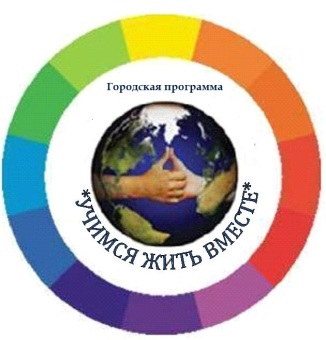 Департамент образования администрации Города ТомскаМуниципальное бюджетное образовательное учреждение  дополнительного образования  Дом детства и юношества «Факел» г. ТомскаПоложение о проведении Фестиваля-конкурса театральных миниатюр "Народная мозаика"Общие положенияУчредителем Фестиваля–конкурса является Департамент образования Администрации Города Томска. Организатором Фестиваля является МБОУ ДО Дом детства и юношества «Факел». 1.2. Символика Фестиваля, эмблема, форма диплома утверждается оргкомитетом Фестиваля, также оргкомитет оставляет за собой право вносить любые изменения в символику Фестиваля.Цель ФестиваляФормирование культуры межнационального общения  среди  детей и подростков  города Томска  через готовность к конструктивному взаимодействию средствами культурного творчества.3. Организация фестиваля-конкурса3.1. Для проведения Фестиваля создается оргкомитет.3.2. Оргкомитет Фестиваля формирует график выступлений команд,  состав жюри  и другие, сопряженные с подготовкой и проведением Фестиваля.4.Сроки и место проведения фестиваляОткрытый Фестиваль-конкурс театральных миниатюр "Народная мозаика" проводится в феврале 2018 по отдельному графику.Место проведения: г. Томск, пр. Кирова, 60, актовый зал. 5.Порядок проведения фестиваляПросмотр конкурсных работ, согласно графика выступлений и жеребьёвки, проведенной ранее. Для участия в Фестивале участники должны подготовить слайд,  звуковое и иное сопровождение (по желанию) необходимое для выступления.6.Жюри фестиваляЖюри в обязательном порядке просматривает все конкурсные работы. Решение принимается открытым голосованием и оформляется соответствующим протоколом. Жюри оглашают решение и вручают сертификаты по окончании мероприятия.  7. Участники фестиваля7.1    К участию в Фестивале приглашаются команды  городской программы воспитания и дополнительного образования творческие коллективы общеобразовательных школ, гимназий, лицеев, учреждений дополнительного образования.7.2    В команде каждой возрастной группы допускается не более 10 участников.8. Организационные и технические требования к конкурсной программе8.1.   Творческие коллективы представляют конкурсную программу продолжительностью не более 7-10 минут.8.2   Театральные миниатюры могут быть представлены отрывком (сценой) или зарисовкой по мотивам народных сказок, традиций, игр.8.3.  Коллективам необходимо иметь необходимую информацию для выступления на USB-флеш-накопителях.8.4  До начала мероприятия сдать подготовленные материалы звуко- и видео-операторам.9. Критерии оценки9.1 Оценивание выступления команд проводится по 6 критериям:— художественная и духовно-нравственная целостность театральной миниатюры; — артистизм, раскрытие сценического художественного образа; — подбор репертуара в соответствии с возрастом; — сценичность (пластика, костюм, реквизит, культура исполнения); — музыкальное сопровождение; — уровень актерского мастерства. 9.2 По каждому критерию команда может получить 5 баллов. Мах. количество баллов – 30.10.Награждение победителей Фестиваля По итогам Фестиваля все результаты вносятся в сводную таблицу и размещаются на сайте Учреждения http://fakel.tom.ru/  Победители получают дипломы  1, 2 и з степени на заключительном мероприятии программы «Форум Дружбы».